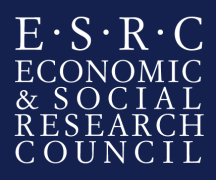 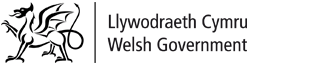 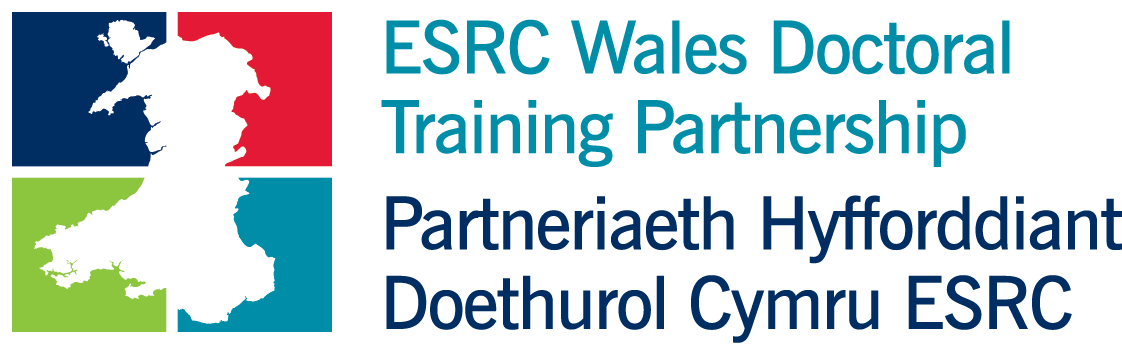 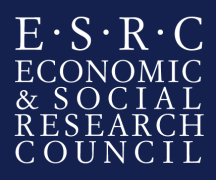 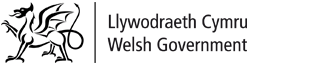 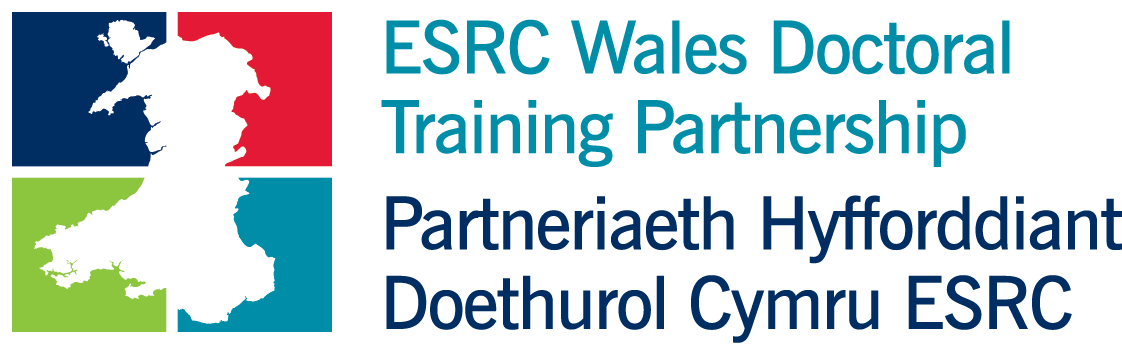  Llywodraeth Cymru:  Dadansoddi Data Llesiant mewn perthynas â / gyda Cyfoeth Naturiol Cymru  Cefndir y sefydliad/adran Llywodraeth Cymru yw llywodraeth ddatganoledig Cymru, ac mae'n gyfrifol am ystod eang o feysydd polisi gan gynnwys:Addysgy Gymraeg  iechyd llywodraeth leol cludo cynllunio datblygu economaidd gofal cymdeithasol diwylliant yr amgylchedd amaethyddiaeth a materion gwledig.twristiaethRôl y Llywodraeth yw gwneud  penderfyniadau ar faterion yn y meysydd hyn ar gyfer Cymru gyfan, llunio polisïau a'u rhoi ar waith, a chynnig deddfau ar gyfer Cymru. Mae Gweision Sifil yn y Llywodraeth yn gwasanaethu Ysgrifenyddion Cabinet a Gweinidogion sy'n gweithio ar faterion sydd wedi'u datganoli i Gymru. Mae rhagor o wybodaeth am y Llywodraeth ar gael yma: http://cymru.gov.ukCytunwyd ar yr interniaeth hon drwy waith ar y cyd rhwng y Llywodraeth a Cyfoeth Naturiol Cymru (CNC).  Lleolir yr intern yn Llywodraeth Cymru (yn Uned Ymadael â'r UE a'r Strategaeth a thîm Arolwg Cenedlaethol Cymru) yn ogystal ag yn CNC, gan weithio'n agos gydag ymchwilwyr cymdeithasol, ystadegwyr a thimau polisi.   Bydd yr interniaeth yn gyfle i ddysgu am waith y Llywodraeth; i ddefnyddio sgiliau ymchwil ac ystadegol, ac i ddatblygu ymhellach sgiliau generig (megis gweithio mewn tîm, ysgrifennu adroddiadau a chynnal cyflwyniadau).Gan fod cydweithio yn rhan annatod o'r ysgoloriaeth ymchwil ac o weithio ar draws dau sefydliad, bydd yn gyfle unigryw i'r ymgeisydd llwyddiannus gael profiad gwerthfawr o weithio gyda dadansoddwyr a chydweithwyr polisi yn CNC a'r Llywodraeth. Bydd hyn yn cynnwys rhwydweithio ar draws swyddfeydd a lleoliadau yng Nghymru, rhoi cyflwyniadau i gynulleidfaoedd cymysg ac arwain cyrsiau hyfforddi byr.  CefndirMae Arolwg Cenedlaethol Cymru yn cael ei gynnal ar raddfa fawr, ac mae'n seiliedig ar wybodaeth a gesglir wyneb yn wyneb â sampl o 14,000 o oedolion y flwyddyn. Mae'n darparu gwybodaeth gadarn am farn pobl ynghylch ystod eang o faterion sydd o ddiddordeb i Lywodraeth Cymru. Mae'r arolwg yn cynnwys amrywiaeth eang o bynciau megis gofal plant, chwarae, defnyddio'r rhyngrwyd, e-ddiogelwch, y cyfryngau, anifeiliaid anwes, y celfyddydau, amgueddfeydd, gwasanaethu cyhoeddus (ee iechyd, addysg ac awdurdodau lleol), amddifadedd sylweddol, a llesiant. Mae CNC yn cyfrannu sawl set o gwestiynau at yr arolwg cenedlaethol ar destunau sy'n canolbwyntio ar bobl a'r amgylchedd, gan gynnwys canfyddiad y cyhoedd o newid yn yr hinsawdd, perygl llifogydd, a bioamrywiaeth, cymryd rhan mewn gweithgareddau hamdden awyr agored, ac ymddygiadau o blaid yr amgylchedd.   Mae'r Llywodraeth a CNC yn cynnig dadansoddiad sylfaenol o'r data sy'n deillio o'r arolwg mewn datganiadau cyntaf ac mewn bwletinau ar bynciau penodol. Ar ben hynny, mae’r Llywodraeth wedi llunio cyfres o dablau croes ar wefan StatsCymru, ac mae’n rhoi'r setiau data yn Archif Data'r DU fel bo ymchwilwyr eraill yn gallu gweld y data a'u dadansoddi eu hun. Er bod y Llywodraeth a CNC wedi cyhoeddi amrywiaeth eang o dablau croes ar ddata'r arolwg, rydym yn gwybod nad oes bob amser gysylltiad syml rhwng y newidynnau sy’n sail i’r tablau hynny. Gallai sawl ffactor arall effeithio ar y cydberthyniad ac mae'n bosibl nad yw rhai cysylltiadau amlwg rhwng y newidynnau yn bodoli rhagor pan fo ffactorau eraill yn cael eu rheoli. Mae dadansoddiadau manylach a gomisiynwyd yn y gorffennol o ganlyniadau'r arolwg wedi cynnwys dadansoddiadau atchweliad er mwyn nodi'r hyn sy'n rhagweld ymatebion gwahanol pan fo ffactorau eraill yn cael eu rheoli. Drwy gyfuno data'r Llywodraeth a CNC, hoffem fod yn gallu cynnal dadansoddiadau pellach i edrych ar gysylltiadau posibl rhwng adnoddau naturiol a llesiant (gan gynnwys iechyd meddwl a ffisegol, ffactorau economaidd, mesurau llesiant goddrychol, ac anghydraddoldebau daearegol).  Nodau ac amcanion y prosiectNod y prosiect hwn yw helpu i ddatblygu sut y mae'r Llywodraeth a CNC yn cyfuno tystiolaeth ac edrych ar y cysylltiad posibl rhwng adnoddau naturiol a llesiant. Bydd hyn yn cyfrannu at y dystiolaeth sydd ei hangen ar gyfer gofynion polisi newydd (megis yr Asesiadau Llesiant yng Nghymru), ac yn helpu i lywio dangosyddion sefydliadol a chenedlaethol.Amcanion y prosiect hwn yw edrych ar ganlyniadau Arolwg Cenedlaethol Cymru a'u dehongli er mwyn cyflawni gofynion allweddol o ran polisi ac arferion. Bydd yr ymchwilydd yn:Gweithio mewn partneriaeth ag arweinwyr sy'n darparu tystiolaeth ar bynciau penodol yn CNC a'r Llywodraeth, ac yn adolygu'r data a'r dystiolaeth gysylltiedig i ddiffinio cysylltiadau posibl o fewn yr arolwg. Bydd yr ymchwilydd yn nodi'r dull mwyaf priodol o ddadansoddi'r cysylltiadau rhwng ymatebion yr arolwg. Cynnal dadansoddiadau priodol er mwyn edrych ar y cysylltiadau posibl ar amrywiaeth o bynciau. Byddai'r pynciau yn cynnwys is-set o'r nodweddion canlynol (bydd yr union set o bynciau yn cael eu trafod a'u cytuno pan gaiff yr ymgeisydd ei benodi):Manteision bod allan yn yr amgylchedd naturiol (gan gynnwys hamdden a gwirfoddoli) o ran llesiant (gan gynnwys iechyd meddwl a ffisegol, nodweddion llesiant goddrychol, a newidynnau eraill) Y berthynas rhwng dod i gysylltiad â pherygl llifogydd, a'r effaith ar iechyd meddwl a llesiant goddrychol Agweddau at newid yn yr hinsawdd, lefelau pryder, ac ymddygiadau o blaid yr amgylchedd Canfyddiadau o ddiffyg bioamrywiaeth, lefelau pryder, ac ymddygiadau o blaid yr amgylchedd Llunio cyfres fer o adroddiadau 'Dehongli' drafft ar bynciau penodol sy'n seiliedig ar ganlyniadau'r dadansoddiadau o safbwynt polisiRhoi cyflwyniad ar ganlyniadau'r dadansoddiadau i ddadansoddwyr a swyddogion polisi CNC a'r Llywodraeth Cynnal sesiwn hyfforddi gyda'r tîm i ddangos sut y gellir ail-adrodd y gwaith yn y dyfodol  Ystyried unrhyw fylchau posibl a nodwyd yn y data neu'r dystiolaeth a'r ffordd fwyaf priodol o'u llenwi yn y dyfodolYstyried y potensial ar gyfer gwaith ymchwil pellach gyda grwpiau gwahanol o ddinasyddion (pobl ifanc, dinasyddion hŷn etc) er mwyn edrych yn fanylach ar y cysylltiadau a ddaw i'r amlwg yn y prosiect ymchwil hwn. Byddai'r interniaeth yn para 4 mis. Canlyniadau disgwyliedig y prosiectData a dadansoddiad o safon i helpu i ddeall y cysylltiadau aml-amrywiol posibl rhwng llesiant ac adnoddau naturiolCyfres fer o 'Adroddiadau Dehongli' ar bynciau penodolAdroddiad technegol a fyddai'n cynnwys y canlynol: Adolygiad o'r hyn y gallwn ei ddysgu o’r data Trafodaeth am y mathau gwahanol o ddadansoddiadau y gellid eu defnyddio i ddadansoddi data'r arolwg ac argymhellion o ran y dull gorau i'w ddefnyddioCrynodeb o ganlyniadau'r dadansoddiad.  Cystrawen anodedig ar gyfer cynnal y dadansoddiad, gan gynnwys unrhyw waith paratoi data (ee ailgodio newidynnau)Cyflwyniad i gydweithwyr sy'n gweithio ym maes dadansoddi a swyddogion polisi'r Llywodraeth a CNC ar gasgliadau'r adroddiadSesiwn hyfforddi gyda thimau priodol i ddangos iddynt sut y gellir ail-adrodd y gwaith yn y dyfodol.   Manyleb myfyriwr Rhaid bod gan y myfyriwr:Sgiliau dadansoddi data cadarn a phrofiad o weithio ar ddata arolygon meintiol. Profiad o drin a defnyddio data yn SPSS, Stata neu SAS. Y gallu i gynhyrchu tablau croes a siartiau sydd wedi eu dylunio'n dda, ac i lunio dogfennau cryno sydd wedi eu hysgrifennu'n dda i gyflwyno deunydd technegol mewn fformat hawdd ei ddeall. Dyddiad dechrau'r interniaeth Y dyddiad dechrau arfaethedig fyddai mis Ionawr 2018, er gellid bod yn hyblyg gan ddibynnu ar amgylchiadau'r unigolyn.  Diogelwch Mae gweithdrefnau fetio'r Llywodraeth (sy'n gymwys i staff dros dro yn ogystal â staff parhaol) yn cynnwys llenwi ffurflen gais gwiriad y Safon Ddiogelwch Safonol ar gyfer Personél (BPSS) a Holiadur Diogelwch ar gyfer y broses o fetio at ddibenion diogelwch a chynnal Gwiriad Gwrthderfysgaeth (CTC), Gwiriad Diogelwch (SC) a Fetio Uwch (DV).Mae gwiriad BPSS yn ei gwneud yn ofynnol i'r ymgeisydd gyflwyno 3 math gwreiddiol o Ddogfennau Adnabod. Dylai un o'r rhain fod yn ffotograffig (pasbort, trwydded yrru newydd), dylai un ddogfen ddangos y cyfeiriad presennol, a gallai'r trydydd math o Ddogfen Adnabod fod yn fil cyfleustodau, yn dystysgrif geni, P45 neu P60.Ymholiadau Dylid cyfeirio unrhyw ymholiadau am y broses ymgeisio at:Lisa Walters (lisa.walters@.gov.uk) Jo Amesbury (joanne.amesbury@gov.wales)Sue Williams (Susan.A.Williams@cyfoethnaturiolcymru.gov.uk)